Daily Family Together ActivityFor each day of the week, Barningham CEVC Primary School will share one activity that families can do together. With children now spending so much time doing their learning on computers or tablets, these activities are designed to move away from the computer and bring the family together. This is an optional activity and so does not need to be completed as part of the children’s home learning but if you would like to take part and share your activities with us, we would love to see them!Monday 1st MarchSpider Sandwich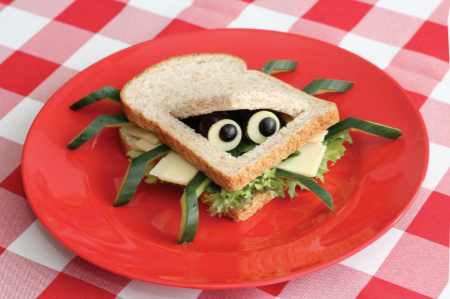 Activity: Inspired by the book Spider Sandwiches by Claire Freedman & Sue Hendra. https://www.amazon.co.uk/Spider-Sandwiches-Claire-Freedman/dp/1408839156 Make a spider Sandwich for Max! Recipe instructions on the next page.What you will need: 2 slices of buttered bread, slices of cheese, lettuce, tomato, cucumber, black grapesExtension activities: What other animals can you make in your sandwich?Remember to take photos of your activities and send them to us! We now have a twitter account which you can see here: https://mobile.twitter.com/BarninghamCEVCP 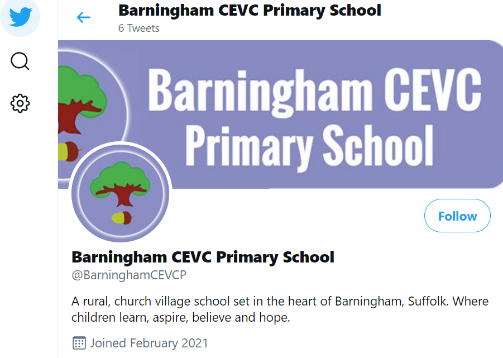 Please follow us and add our twitter handle to your pictures @BarninghamCEVCP Or send your photos to the school email address admin@barningham.suffolk.sch.uk 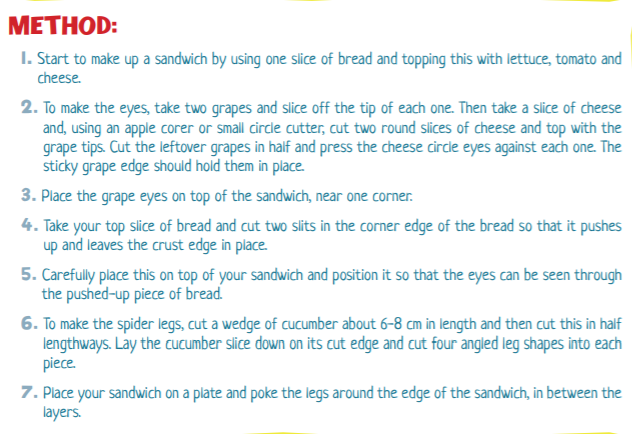 